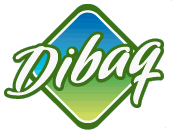 Zadávací dokumentaceVýběrové řízení pro výběr dodavatele s názvem:„Rekonstrukce budovy – vestavba zpracovny masa“OBSAH1.	Identifikační údaje	32.	Předmět plnění zakázky	43.	Obchodní podmínky	44.	Doba, po kterou jsou účastníci vázání obsahem nabídky - zadávací lhůta	55.	Způsob zpracování nabídkové ceny	56.	Požadavky na zpracování a obsah nabídky	57.	Způsob hodnocení nabídek	58.	Termíny a kontakty	69.	Dodatečné informace	610.	Prohlídka místa plnění	611.	Další podmínky zadavatele	712.	Přílohy zadávací dokumentace	7Identifikační údajeJedná se o výběrové řízení na dodavatele stavebních prací. Nejedná se o zadávací řízení dle zákona č. 134/2016 Sb., o zadávání veřejných zakázek, ve znění pozdějších předpisů (dále jen „zákon“ nebo „ZZVZ“). 
Výběrové řízení je zveřejněno na Profilu zadavatele: http://dibaq.profilzadavatele.cz/Jedná se o výběrové řízení na dodávku.Předmětem zakázky je dodávka stavebních prací včetně všeho nezbytného materiálu.Předpokládaná hodnota zakázky:					3.500.000,- Kč bez DPHMísto plnění zakázky:		Helvíkovice 90, 564 01 Žamberk (výrobní areál společnosti Dibaq a.s.)Předpokládaný termín zahájení plnění zakázky:			3. 9. 2018Předpokládaný termín splnění veřejné zakázky:			21. 12. 2018Zadavatel veřejné zakázkyNázev:		Dibaq a.s.Sídlo:		Helvíkovice 90, 564 01 Žamberk	IČ:		25286366DIČ:		CZ 25286366Zástupce zadavatele:			Ing. Petr Křivohlávek, MBA, místopředseda představenstvaKontaktní osoba zadavatele:		Ing. Marek Volockij		mob:    +420 775 552 058		e-mail:  volockij@dibaq.czPředmět plnění zakázky2.1. Předmětem plnění zakázky:Předmětem plnění zakázky je dodávka stavebních prací včetně všeho nezbytného materiálu.Předmět plnění je popsán v technické zprávě a technických výkresech, které tvoří přílohu zadávací dokumentace.Zadavatel neumožňuje dílčí plnění.2.2 Technické zadání zakázkyRozsah prací je popsán v technické zprávě,  výměry jsou definovány položkovým rozpočtem. Vše zakresleno v realizačních výkresech.Jsou-li v zadávací dokumentaci nebo jejich přílohách uvedeny konkrétní obchodní názvy, jedná se pouze o vymezení požadovaného standardu a zadavatel umožňuje i jiné technicky a kvalitativně srovnatelné řešení, přičemž nesmí dojít ke zhoršení požadovaných parametrů technického řešení. Obchodní podmínkyPlatební podmínky:Průběžná úhrada dílčích faktur do výše 90 % celkové ceny díla na základě ukončených dílčích prací. Zbytek ceny bude uhrazen do 30 dnů po odstranění vad a nedodělků z přejímacího řízení. Každá faktura bude označena názvem akce a bude obsahovat soupis provedených prací dle smlouvy.Termín dodání:Termín plnění je nejpozději do 21. 12. 2018Místo dodání:Helvíkovice 90, Žamberk 564 01Sankce:Pokuta za nesplnění termínu dodání: 0,05 % z kupní ceny/ceny díla za každý i započatý den prodlení, maximálně do výše smluvní ceny.Záruční doba:Minimální délka záruční doby je 60 měsíců od uvedení díla do provozuOstatní podmínky:Konečná podoba obchodních podmínek bude předmětem jednání před uzavřením smlouvy s vybraným dodavatelem, přičemž jakákoliv změna či doplnění podmínek stanovených v zadávací dokumentaci nesmí žádným způsobem omezovat či vylučovat práva zadavatele.Doba, po kterou jsou účastníci vázání obsahem nabídky - zadávací lhůtaDoba, po kterou jsou účastníci vázání obsahem nabídky, je stanovena na 90 dní od data pro podání nabídek. Tato doba se prodlužuje účastníkům, se kterými bude možné uzavřít smlouvu, a to až do uzavření smlouvy.Způsob zpracování nabídkové cenyNabídková cena bude zpracována v CZK.Nabídková cena zpracována v CZK bude v členění: nabídková cena bez daně z přidané hodnoty (DPH), samostatně DPH, a nabídková cena včetně DPH.Nabídková cena v této skladbě bude uvedena na krycím listu nabídky (viz příloha č. 1 této zadávací dokumentace).Nabídková cena bude zahrnovat veškeré náklady nezbytné k řádnému, úplnému a kvalitnímu plnění předmětu zakázky včetně všech rizik a vlivů souvisejících s plněním předmětu zakázky. Nabídková cena musí rovněž zahrnovat pojištění, garance, daně, cla, poplatky inflační vlivy a jakékoli další výdaje nutné k plnění zakázky.Nabídková cena je konečná a není přípustné ji v průběhu realizace zakázky navyšovat.Požadavky na zpracování a obsah nabídkyNabídka bude zpracována v českém nebo slovenském jazyce a bude předložena písemně v jednom originále a jedné kopii v uzavřené obálce s nápisem „NEOTEVÍRAT – VÝBĚROVÉ ŘÍZENÍ – „Rekonstrukce budovy – vestavba zpracovny masa“a zpáteční adresou účastníka. Obálka bude obsahovat také elektronickou verzi nabídky ve formátu typu .pdf na nosiči CD/DVD/USB. Nabídka nebude obsahovat přepisy a opravy, které by mohly zadavatele uvést v omyl.Všechny listy nabídky budou očíslovány vzestupnou číselnou řadou a svázány tak, aby tvořily jeden celek a byly zabezpečeny proti rozdělení.Nabídka na každou dílčí část  bude obsahovat:Vyplněný krycí list nabídky (příloha č. 1 této zadávací dokumentace)Obsah nabídkyHarmonogram realizace projektuPřípadné další dokumentyZpůsob hodnocení nabídekZákladním hodnotícím kritériem je ekonomická výhodnost nabídky.Hodnotícím kritériem je:Nabídková cena:								100 %.Nabídková cena:Hodnotí se cena v Kč bez DPH. Nabídky se budou hodnotit poměrem nejvýhodnější nabídka/ hodnocená nabídka. Nejvýhodnější nabídkou je nabídka s nejnižší nabídkovou cenou. Pro hodnocení nabídek použije hodnotící komise bodovací stupnici v rozsahu 0 až 100. Každé nabídce bude přidělena bodová hodnota vynásobená počtem procent přidělených kritériu.Vzorec pro výpočet celkové výhodnosti nabídky:V=n1/h1*100kde:    V je celková výhodnost nabídkyh je hodnota hodnocené nabídky n je hodnota nejvýhodnější nabídky Kvantitativní údaje rozhodné pro hodnocení nabídky uvede uchazeč na krycí list nabídky (příloha č. 1 této zadávací dokumentace).Výsledky výběrového řízení budou zveřejněny na profilu zadavatele stejným způsobem, jakým došlo k uveřejnění.Termíny a kontaktyLhůta pro podání nabídek: 		23. 7. 2018Datum otevírání obálek:			ihned po podání nabídekAdresa pro podání nabídek:	Dibaq a.s., Helvíkovice 90, 564 01 Žamberk	(denně od 8 h do 16hod., po předchozí domluvě)Adresa otevírání obálek:	Dibaq a.s., Helvíkovice 90 564 01 ŽamberkKontaktní osoba zadavatele:		Ing. Marek Volockij		mob:    +420 775 552 058		e-mail:  volockij@dibaq.czOtevírání obálek se mohou účastnit účastníci, kteří podali nabídku ve lhůtě pro podání nabídek.Dodatečné informaceÚčastník je oprávněn po zadavateli požadovat písemně dodatečné informace k zadávacím podmínkám. Písemná žádost musí být zadavateli doručena nejpozději do 4 pracovních dnů před uplynutím lhůty pro podání nabídek. Dodatečné informace může zadavatel poskytnout i bez předchozí žádosti. Zadavatel odešle dodatečné informace k zadávacím podmínkám, případně související dokumenty, nejpozději do 2 pracovních dnů od doručení žádosti podle předchozího odstavce. Vysvětlení zadávacích podmínek, včetně přesného znění požadavku, zveřejní zadavatel také na profilu zadavatele.Za případné dotazy je odpovědná pouze kontaktní osoba a osoba zplnomocněná k výkonu zadavatelských činností:		Ing. Marek Volockij		mob:    +420 775 552 058		e-mail:  volockij@dibaq.czProhlídka místa plněníProhlídka místa plnění je stanovena na čtvrtek 28. 6. 2018 v 9:30 v sídle zadavatele.Další podmínky zadavatelea) Zadavatel nepřiznává účastníkovi právo na náhradu nákladů spojených s účastí v zadávacím řízení. Rovněž nepožaduje poplatky za to, že se účastník může o veřejnou zakázku ucházet. b) Společnost prohlašuje, že toto výběrové řízení není veřejnou obchodní soutěží ani veřejným příslibem.c) Zadavatel může na základě mimořádně nízké nabídkové ceny účastníka vyloučit z výběrového řízení.d) Dle § 2 e) zákona č. 320/2001 Sb. o finanční kontrole ve veřejné správě je účastník osobou povinnou spolupůsobit při výkonu finanční kontroly.e) Zadavatel si vyhrazuje právo zrušit výběrové řízení.f) Podáním nabídky účastník plně akceptuje všechny podmínky a požadavky stanovené v této zadávací dokumentaci a bere na vědomí, že tyto budou následně ukotveny ve smlouvě, která bude uzavřena s vybraným účastníkem.g) Nejedná se o veřejnou zakázku zadávanou dle zákona č. 134/2016 Sb., o zadávání veřejných zakázkách.Přílohy zadávací dokumentacePříloha č. 1: Krycí list nabídkyPříloha č. 2: Technická zprávaPříloha č. 3: Slepý položkový rozpočetPříloha č. 4: Výkresová dokumentaceV Helvíkovicích dne 19. 6. 2018...........................................................razítko a podpis osoby zplnomocněné k výkonu zadavatelských činnostíPříloha č. 1KRYCÍ LIST NABÍDKYpro zakázku „Rekonstrukce budovy – vestavba zpracovny masa“V……………………. dne ……………………..………………………………………………Podpis osoby oprávněné jednat jménem účastníkaÚČASTNÍK(obchodní firma nebo název)Sídlo(celá adresa včetně PSČ)Právní formaIdentifikační čísloDaňové identifikační čísloKontaktní osobaTelefonEmailBankovní spojení Číslo účtuHodnotící kritériumHodnotící kritériumVýše hodnotícího kritéria dle nabídky (vyplní účastník)Výše hodnotícího kritéria dle nabídky (vyplní účastník)Výše hodnotícího kritéria dle nabídky (vyplní účastník)Nabídková cena Nabídková cena Bez DPHDPHCelkem vč. DPHNabídková cena Nabídková cena 